NelsonThis year we can vote from September 3 to 20.  Saturday September 20 is the main voting day.  But you can vote earlier if you want, and lots of people will do that.There are the multi-electorate voting places in your area for the Nelson and Te Tai Tonga electorates plus a couple of voting places for West Coast Tasman voters.For Nelson and Te Tai Tonga votersFor West Coast Tasman and Te Tai Tonga votersThere are also a number of other voting places specifically for each electorate in different suburbs, and you can find these at www.elections.org.nz or by calling 0800 36 76 56.LocationAccessibilityAddressDate/TimeNelson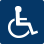 Millers Acre, 81 Trafalgar StreetMon 15 Sep - Fri 19 Sep 9am - 4pmNelson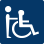 Nelson Electorate Headquarters, 49 Collingwood StreetWed 3 Sep - Fri 5 Sep 10am - 4pm
Mon 8 Sep - Fri 12 Sep 10am - 4pm
Sat 13 Sep 10am - 2pm
Mon 15 Sep - Thu 18 Sep 9am - 5pm
Fri 19 Sep 9am - 6pm
Thu 18 Sep (Late night) 5pm - 8pmRichmondOld ANZ Building, 209 Queen StreetMon 15 Sep - Fri 19 Sep 10am - 5pm
Thu 18 Sep (Late night) 5pm - 8pmRichmondTasman District Council, 189 Queen StreetWed 3 Sep - Fri 5 Sep 10am - 4pm
Mon 8 Sep - Fri 12 Sep 10am - 4pm
Sat 13 Sep 10am - 2pm
Mon 15 Sep - Fri 19 Sep 9am - 4pm
Thu 18 Sep (Late night) 4pm - 8pmLocationAccessibilityAddressDate/TimeMotueka Motueka Tasman District Council, 7 Hickmott PlaceWed 3 Sep 10:30am - 1:30pm
Thu 4 Sep 11am - 2pm
Fri 5 Sep 11am - 3pm
Mon 8 Sep - Tue 9 Sep 11am - 2pm
Wed 10 Sep 11am - 3pm
Thu 11 Sep - Fri 12 Sep 11am - 4pm
Sat 13 Sep 11am - 2pm
Mon 15 Sep 11am - 4pm
Tue 16 Sep - Fri 19 Sep 10am - 4pm
Thu 18 Sep (Late night) 4pm - 6pmTakakaAnglican Church Hall, 42 Commercial StreetThu 4 Sep - Fri 5 Sep 11am - 3pm
Mon 8 Sep - Wed 10 Sep 11am - 2pm
Thu 11 Sep - Fri 12 Sep 11am - 4pm
Sat 13 Sep 11am - 2pm
Mon 15 Sep - Tue 16 Sep 11am - 3pm
Wed 17 Sep 11am - 4pm
Thu 18 Sep 11am - 6pm
Fri 19 Sep 11am - 4pm